ÚvodPEGAS NONWOVENS SA (dále jen “PEGAS” nebo “Společnost” nebo “Skupina”) je jedním z předních výrobců netkaných textilií v EMEA regionu (Evropa, Střední východ a Afrika) používaných zejména na trhu osobních hygienických výrobků. PEGAS dodává svým zákazníkům spunbond a meltblown (dohromady, "spunmelt") textilie na bázi polypropylenu a polyetylenu ("PP" a "PP/PE") převážně pro účely výroby jednorázových hygienických produktů (jako jsou dětské plenky, výrobky pro inkontinenci dospělých a dámské hygienické výrobky) a dále, v menší míře, do stavebnictví, zemědělství a lékařských aplikací.Od svého založení v roce 1990 Společnost za více než dvacet pět let vyrostla v jednoho z největších výrobců netkaných spunmelt textilií v EMEA regionu (měřeno výrobní kapacitou v roce 2015). PEGAS v současné době provozuje osm výrobních linek v České republice a jednu výrobní linku v Egyptě, která započala s komerčním provozem v roce 2013. Celková výrobní kapacita Společnosti za rok je v současnosti do 90 tisíc tun netkaných textilií v České republice a do 20 tisíc tun v Egyptě. PEGAS se skládá z holdingové společnosti v Lucemburku a čtyř provozních společností, jimiž jsou PEGAS NONWOVENS s.r.o., PEGAS-NT a.s., PEGAS – NW a.s. a PEGAS – NS a.s., všechny se sídlem v České republice. V roce 2010 byla za účelem realizace potenciálních investičních příležitostí založena společnost PEGAS NONWOVENS International s.r.o. a následně v červnu 2011 společnost PEGAS NONWOVENS EGYPT LLC, která realizuje investici v Egyptě. K 30. červnu 2016 PEGAS zaměstnával 567 lidí.Po uvedení společnosti na akciový trh v prosinci 2006 jsou akcie PEGASu kótovány na burzách v Praze a ve Varšavě. Free float představuje 100% akcií Společnosti a je v držení institucionálních a drobných investorů. PEGAS je členem European Disposables and Nonwovens Association (EDANA).Hlavní údaje za první pololetí 2016Prohlášení generálního ředitele a člena představenstva PEGAS NONWOVENS SA pana Františka Řezáče:„Výsledky hospodaření za druhé čtvrtletí považuji za dobré. Ukazatel provozního hospodaření, EBITDA, v letošním roce nevykazuje výrazné výkyvy, kterých jsme byli svědky v minulých letech. EBITDA ve druhém čtvrtletí dosáhla výše 11,2 milionu EUR a před zohledněním vlivu přecenění opčního akciového programu tak byla plně srovnatelná s EBITDA dosaženou za první čtvrtletí tohoto roku. Vzhledem k absenci dalších externích vlivů, jako je např. vývoj cen polymerů,  tak můžeme opět ukázat, jak je naše podnikání za standardních okolností stabilní. K dobrým výsledkům opět přispěla výroba, která už několik čtvrtletí v řadě dosahuje solidních úrovní. Rovněž objem prodeje splňuje plánované hodnoty a v naturálním vyjádření, tj. v tunách, jsme zaznamenali nárůst oproti loňskému roku. Zásoby hotových výrobků se nám také daří držet na optimální úrovni. Ceny polymerů jsou od začátku roku poměrně stabilní a dopad mechanismu přenesení cen vstupních materiálů do výsledku tak v prvním pololetí nebyl významný. Přecenění opčního akciového programu ovlivnilo hospodaření za první pololetí pouze mírně negativně, částkou přibližně ve výši 0,5 milionu EUR.Pokud jde o dlouhodobější projekty, investice do nové výrobní linky typu Compact pokračuje v souladu s plánem, přičemž termín jejího spuštění i nadále předpokládáme začátkem třetího čtvrtletí roku 2017. Výstavba skladové haly v závodě ve Znojmě finišuje a očekáváme, že od začátku října budeme moci těchto kapacit využít pro skladování hotových výrobků a vstupního materiálu. Významnou skutečnost v souvislosti s projektem v Jihoafrické republice představovalo založení dceřiné společnosti za účelem koupě určeného pozemku. Rovněž jsme vstoupili v jednání s našimi zákazníky.  Ve vztahu k našim akcionářům potom věřím, že kromě stabilního hospodaření společnosti je potěšila i dividenda ve výši 1,25 EUR na akcii, kterou obdrží v říjnu.“ Potvrzení výhledu hospodaření na rok 2016V prvním pololetí roku 2016 Společnost dosáhla hospodářských výsledků, jež jsou v souladu s jejím očekáváním a se zveřejněným výhledem na celý rok 2016. Na základě dosažených výsledků za první pololetí 2016 a s ohledem na vývoj na evropském trhu netkaných textilií včetně očekávaného vývoje na trhu s polymery potvrzuje Společnost svůj předchozí výhled na rok 2016 a očekává, že ukazatel EBITDA v tomto roce vzroste na hodnotu v rozmezí 43,0 až 49,0 milionu EUR.Společnost plánuje, že celkové investiční výdaje v roce 2016 nepřesáhnou úroveň 25 milionů EUR. Mezitímní zpráva o podnikání za první pololetí 2016Finanční výsledky za první pololetí 2016Výnosy, náklady a EBITDAV první polovině roku 2016 dosáhly konsolidované výnosy (tržby z prodeje vlastních výrobků) 106,7 milionu EUR, což představuje meziroční pokles o 4,5 %. Celkové konsolidované výnosy dosáhly ve druhém čtvrtletí tohoto roku 51,6 milionu EUR, tj. o 0,9 % více ve srovnání se stejným obdobím minulého roku. Pokles cen polymerů měl na meziroční srovnání tržeb negativní vliv. Ceny polymeru jsou od začátku roku víceméně stabilní a pohybují se na dlouhodobých minimech. Negativní vliv cen polymerů do tržeb byl kompenzován meziročním nárůstem objemu prodejů v tunách.Celkové konsolidované provozní náklady bez odpisů (netto) v prvním pololetí roku 2016 meziročně poklesly o 6,9 % na částku 83,9 milionu EUR. V samotném druhém čtvrtletí roku 2016 konsolidované provozní náklady bez odpisů (netto) činily 40,4 milionu EUR, což je o 4,3 % meziročně méně. EBITDA dosáhla v prvním pololetí roku 2016 hodnoty 22,8 milionu EUR, meziročně o 5,8 % více. Meziroční nárůst ukazatele EBITDA byl do značné míry způsoben zejména přeceněním opčního akciového plánu, který  za první pololetí 2016 představoval náklad ve výši 0,5 milionu EUR oproti nákladu ve výši 2,5 milionu EUR za první pololetí 2015. Objem produkce v prvním pololetí 2016 pouze nepatrně poklesl ve srovnání se stejným obdobím v předchozím roce a neměl významný dopad do EBITDA. Dopad mechanismu přenesení cen vstupních materiálů byl meziročně mírně negativní. EBITDA marže dosáhla v prvním pololetí roku 2016 21,4 %, tj. o 2,1 procentního bodu více než ve stejném období roku 2015. EBITDA marže upravená o vliv přecenění opčního akciového plánu dosáhla v prvním pololetí roku 2016 21,9 %, tj. o 0,3 procentního bodu více než ve stejném období roku 2015.EBITDA ve druhém čtvrtletí roku 2016 činila 11,2 milionu EUR, tj. o 25,5 % meziročně více. Nejvýznamnější vliv na meziroční srovnání mělo přecenění opčního akciového programu, které ve druhém čtvrtletí 2016 představovalo náklad ve výši 0,4 milionu EUR ve srovnání s nákladem ve výši 1,8 milionu EUR ve srovnatelném období předchozího roku. EBITDA upravená o tento vliv meziročně vzrostla o 7,5 % na hodnotu 11,6 milionu EUR. EBITDA marže ve druhém čtvrtletí roku 2016 činila 21,7 %, o 4,2 procentního bodu více než v přechozím roce. EBITDA marže upravená o vliv přecenění opčního akciového plánu dosáhla ve druhém čtvrtletí roku 2016 22,4 %, tj. o 1,3 procentního bodu více než ve stejném období roku 2015.Výsledky za první pololetí jsou v souladu s výhledem zveřejněným na počátku roku, ve kterém Společnost indikovala meziroční nárůst ukazatele EBITDA na hodnotu v rozmezí 43,0 až 49,0 milionu EUR.Provozní nákladyCelková spotřeba materiálů a ostatní spotřeba dosáhla v první polovině tohoto roku 76,8 milionu EUR, tj. meziročně o 5,9 % méně. V samotném druhém čtvrtletí 2016 tato položka činila 36,8 milionu EUR, což je o 1,8 % méně v porovnání se stejným obdobím minulého roku. Hlavním faktorem pro meziroční pokles byla nižší nákupní cena polymerů v meziročním srovnání. Celkové osobní náklady dosáhly v prvním pololetí 2016 6,2 milionu EUR, tj. meziročně o 18,7 % méně. Na meziroční srovnání osobních nákladů měl největší vliv dopad z přecenění opčního akciového plánu. Osobní náklady upravené o tento vliv činily v prvním pololetí 2016 5,7 milionu EUR. V samotném druhém čtvrtletí osobní náklady v důsledku přecenění opčního akciového plánu poklesly o 23,3 % na 3,2 milionu EUR.  Osobní náklady upravené o tento vliv činily ve druhém čtvrtletí 2016 2,8 milionu EUR. Ostatní provozní náklady (netto) dosáhly v první polovině tohoto roku 0,9 milionu EUR, což představuje srovnatelnou částku se stejným obdobím roku 2015. Ve druhém čtvrtletí 2016 dosáhly ostatní provozní náklady (netto) částky 0,4 milionu EUR.OdpisyKonsolidované odpisy činily v první polovině roku 2016 8,1 milionu EUR, meziročně o 2,2 % více. V samotném druhém čtvrtletí tohoto roku činily odpisy 4,0 milionu EUR, meziročně o 2,8 % více. Za mírným nárůstem odpisů stálo zejména meziroční posílení koruny proti EUR.Provozní výsledekV první polovině roku 2016 činil provozní výsledek hospodaření (EBIT) 14,7 milionu EUR, o 7,9 % více než ve stejném období roku 2015. Ve druhém čtvrtletí roku 2016 provozní zisk (EBIT) v meziročním srovnání vzrostl na 7,2 milionu EUR, tj. meziročně o 43,3 %.Nejvýznamnější vliv na provozní výsledek v meziročním srovnání představovalo přecenění opčního akciového programu.Finanční výnosy a nákladyV první polovině roku 2016 dosáhly kurzové zisky a ostatní finanční výnosy/náklady (netto) náklad 2,0 milionu EUR, v porovnání s výnosem 8,2 milionu EUR dosaženým ve stejném období loňského roku. Tato položka představuje realizované a nerealizované kurzové zisky/ztráty a ostatní finanční výnosy a náklady. Meziroční změna byla ovlivněna zejména vývojem kurzu dolaru vůči EUR, když dolar v prvním pololetí letošního roku oslabil o asi 2 %. Ve srovnatelném období loňského roku dolar vůči EUR posílil o téměř 8 %. Oslabení/posílení kurzu dolaru vůči EUR vede k nerealizovaným kurzovým ztrátám/ziskům souvisejícím s přeceněním rozvahových položek denominovaných v EUR a to zejména z titulu přecenění vnitropodnikové půjčky dceřiné společnosti v Egyptě. Kurzové změny a ostatní finanční výnosy/náklady (netto) představovaly v samotném druhém čtvrtletí roku 2016 výnos 1,7 milionu EUR oproti nákladu 0,3 milionu EUR ve srovnatelném období předchozího roku.Úrokové náklady (netto) spojené s obsluhou dluhu činily v první polovině tohoto roku 4,1 milionu EUR, tj. o 17,4 % více ve srovnání se stejným obdobím roku 2015. Ve druhém čtvrtletí 2016 dosáhly úrokové náklady (netto) hodnoty 2,0 milionu EUR, o 15,9 % více ve srovnání se stejným obdobím loňského roku. Meziroční zvýšení úrokových nákladů bylo způsobeno vyšším objemem externího dluhu v souvislosti s refinancováním společnosti dlouhodobými dluhopisy se splatností sedm a deset let. Dále se do úrokových nákladů i přes splacení bankovních úvěrů stále promítaly úroky z úrokových swapů, který dosáhly splatnosti v červnu 2016.  Daň z příjmůV první polovině roku 2016 činila daň z příjmů 1,1 milionu EUR, o 46,3 % méně než ve stejném období roku 2015. Splatná daň dosáhla výše 1,5 milionu EUR, změna v odložené dani představovala výnos 0,4 milionu EUR. V samotném druhém čtvrtletí 2016 představoval daň z příjmů výnos ve výši 0,2 milionu EUR. Splatná daň činila ve druhém čtvrtletí 2016 0,7 milionu EUR, zatímco změna v odložené dani reprezentovala výnos 0,9 milionu EUR.Čistý zisk Čistý zisk dosáhl v prvním pololetí roku 2016 hodnoty 7,5 milionu EUR, což je meziročně o 53,8 % méně zejména z titulu vykázaných nerealizovaných kurzových změn v porovnávaných obdobích. Ve druhém čtvrtletí 2016 Společnost vytvořila čistý zisk ve výši 7,1 milionu EUR, o 259,5 % více než ve stejném období roku 2015. Nárůst čistého zisku byl způsoben převážně nerealizovanými kurzovými změnami v porovnávaných obdobích.InvesticeV první polovině roku 2016 činily konsolidované investiční výdaje 6,4 milionu EUR oproti 1,5 milionu EUR ve srovnání se stejným obdobím minulého roku. Z této částky připadalo 5,3 milionu EUR na investice do rozšíření výrobních a skladovacích kapacit, zbytek představovaly běžné investice. Ve druhém čtvrtletí roku 2016 činily konsolidované investice 4,3 milionu EUR oproti 0,7 milionu EUR ve srovnání se stejným obdobím minulého roku. Společnost plánuje, že celkové investiční výdaje v roce 2016 nepřesáhnou úroveň 25 milionů EUR.Peníze a zadluženostCelková výše konsolidovaných finančních dluhů (krátkodobých i dlouhodobých) činila k 30. červnu 2016 184,3 milionů EUR, tj. o 4,0 % méně ve srovnání s 31. prosincem 2015. Čistý dluh k 30. červnu 2016 dosáhl výše 144,7 milionů EUR, což je o 11,7 % méně v porovnání s 31. prosincem 2015. V porovnání se stavem na konci prvního čtvrtletí 2016 se čistý dluh snížil o 2,9 milionů EUR. Poměr Čistý dluh/EBITDA dosáhl k 30. červnu 2016 3,17 násobku.Přehled hospodaření Společnosti v prvním pololetí 2016Celková produkce v první jakosti dosáhla v prvním pololetí roku 2016 hodnoty 51 695 tun, což představuje pokles o 0,3 % ve srovnání s prvním pololetím roku 2015. Ve druhém čtvrtletí 2016 Společnost vyrobila 25 659 tun, tj. o 0,1 % více v porovnání se stejným obdobím loňského roku. Podíl výnosů z prodeje netkaných textilií určených k výrobě hygienických produktů na celkových výnosech činil v prvním pololetí roku 2016 86,2 % a mírně se tak meziročně zvýšil. Vysoký podíl výrobků v této kategorii potvrzuje významnou pozici Společnosti na tomto trhu. Ve druhém čtvrtletí 2016 činil podíl výnosů z prodeje netkaných textilií určených k výrobě hygienických produktů na celkových výnosech 84,5 %, což představuje nárůst o 1,2 procentního bodu v porovnání se stejným obdobím loňského roku. Podíl výnosů z prodeje produktů mimo segment hygieny na celkových výnosech v prvním pololetí roku 2016 činil 13,8 %, resp. 15,5 % ve druhém čtvrtletí.Rozdělení výnosů dle geografie trhů potvrzuje stálou koncentraci odbytu Společnosti na širší oblast Evropy. Výnosy z prodejů do západní Evropy dosáhly v prvním pololetí roku 2016 42,6 milionu EUR, což představuje 39,9% podíl na celkových výnosech ve srovnání s 36,2% podílem ve stejném období roku 2015. Výnosy z prodeje do střední a východní Evropy a Ruska dosáhly v tomto období výše 44,9 milionu EUR a představovaly tak 42,1% podíl na celkových výnosech. Výnosy z prodeje do ostatních teritorií činily 19,2 milionu EUR a představovaly 18,0% podíl na celkových výnosech.Výzkum a vývojVývoj nových aplikací, výrobků a optimalizace technologií jsou jednou z klíčových součástí současné a budoucí strategie Společnosti. Tato základna je podporována týmem inženýrů, kteří se věnují vývoji nové výrobkové základny, zákaznické a technické podpoře našich partnerů.  Tým se zaměřuje na více směrů, které je možné obecně rozdělit na průmyslové a hygienické aplikace, s primárním zaměřením na oblast hygieny jako zásadní oblasti většiny důležitých projektů Společnosti.Z technologického hlediska pracuje technické oddělení na dvou základních cílech: 1) zlepšit kvalitu, výkonnost a efektivnost výroby standardních výrobků a 2) vyvíjet výrobky s přidanou hodnotou prostřednictvím současných a nových technologií včetně bikomponentní technologie zvlákňováníOba cíle jsou naplňovány společně s dodavateli surovin za použití standardních a nových speciálních polymerů a/nebo s dodavateli zařízení, což umožňuje Společnosti dosáhnout přidané hodnoty pro své zákazníky. V oblasti technologií vyvinul Pegas ve spolupráci s klíčovým dodavatelem zařízení novou technologii tzv. Compact, která by měla firmě umožnit jednodušší a rychlejší vstup na rozvíjející se trhy, které se vyznačují řadou specifických rizik spojených například s výší investice, okamžitým prodejem celkové kapacity linky nebo komplikovaností zprovoznění velkých výrobních linek. Pro první instalaci této nové linky byl nakonec vybrán výrobní závod ve Znojmě a její uvedení do provozu se plánuje začátkem třetího čtvrtletí 2017. Po ověření jejích parametrů v reálném provozu by měla Společnosti přinést potenciál pro další rozvoj v nových regionech a zároveň posílit a potvrdit přední pozici Pegasu v oblasti technologie. Kromě vývoje nových technologií  PEGAS aktivně pracuje na vývoji netkaných textilií, které jsou jemné, splývavé, objemné a příjemné na dotek. Tyto materiály jsou již dnes postupně úspěšně uváděny do komerční výroby, a přináší řadu výhod zákazníkům. Vývoj v této oblasti  dále pokračuje a bude v budoucnu zaměřen na tzv. 3D struktury netkaných textilií s potenciálním vizualním efektem.  Vývoj je postaven na bázi požadavků klíčových zákazníků a v řadě případů se jedná o výrobek šitý na míru pro daného konkretního partnera.Jedním z dalších možných směrů může být v budoucnu i prověření možnosti komercializace modifikované MB technologie do oblasti nanovláken a výroba netkané textilie na jejich bázi. Zde se očekává během roku 2016 komercializace prvního prototypu a významné zlepšení bariérových vlastností především pro účely aplikací v hygienické oblasti.PEGAS spolupracuje s mnoha institucemi, které podporují výzkumné zdroje Společnosti, zejména v oblasti modelování struktur netkaných textilií s cílem dosáhnout objemnosti a příjemného omaku, resp. efektivní bariérové ochranné funkce. Jsou mezi nimi některé z univerzit a výzkumných center především v České republice a na Slovensku, ale také v západní Evropě, které poskytují zvláštní podporu Společnosti v různých odborných a sofistikovaných laboratorních oblastech. StrategieStrategickým záměrem Společnosti v budoucnosti bude: 1) rozvíjení a využití růstových tržních příležitostí k posílení tržní pozice,2) udržení a rozšíření technologické excelence na evropském trhu netkaných textilií typu spunmelt pro výrobu hygienických výrobků na jednorázové použití v EMEA regionu, a3) zajištění solidní návratnosti pro akcionáře. Záměrem PEGASu je naplňovat tuto strategii tím, že se zaměří na následující oblasti:Pokračování v investicích do technologicky vyspělých výrobních kapacit: PEGAS bude pokračovat v instalacích nejmodernějších výrobních kapacit. Poslední výrobní linka ve Znojmě byla spuštěna ve druhé polovině roku 2011 ve Znojmě a nová výrobní linka v Egyptě započala výrobu v roce 2013. Společnost uzavřela smlouvu na dodávku nové výrobní linky typu COMPACT, která představuje významný milník v historii Společnosti, jelikož se jedná se o úplně novou platformu, první svého druhu v odvětví netkaných textilií. Tento nový typ výrobní linky je vzhledem k nižším celkovým investičním výdajům, nižším nárokům na infrastrukturu a nižší kapacitě považován za expanzivní platformu vhodnou pro etablování se na nových, zejména rozvíjejících se trzích.Úzká spolupráce se zákazníky a dodavateli: PEGAS bude dále pokračovat ve spolupráci se svými zákazníky, výrobci zařízení a dodavateli surovin ve vývoji nových projektů výzkumu a vývoje s předstihem trhu. Cílem Společnosti je zůstat na špičce technického rozvoje v odvětví, dodávat zákazníkům výrobky té nejvyšší kvality a pravidelně vyvíjet nové materiály.Zaměření na technologicky pokročilé produkty: PEGAS je největším výrobcem speciálních bi-komponentních netkaných textilií typu spunmelt v regionu EMEA s rozsáhlými zkušenostmi s konfigurací a výrobou ultralehkých materiálů. V minulých letech Společnost úspěšně komercializovala nové materiály s mimořádnými vlastnostmi.Udržení dobré finanční výkonnosti v odvětví:  Hlavními cíli PEGASu je růst spolu se svým hlavním trhem, vykazování tržeb v souladu s tímto růstem a  dosahování vysokých provozních marží v porovnání se svými konkurenty. PEGAS efektivně vytváří velké hotovostní prostředky, které jsou dále používány na další expanzi, snížení dluhu a umožňují výplatu dividendy.Monitorování investičních příležitostí: Společnost bude i nadále monitorovat investiční příležitosti mimo Českou republiku, jež by mohly vést buď k akvizici, nebo k otevření výrobních kapacit v jiných teritoriích.Rizikové faktoryPodnikání, provozní a finanční činnost Společnosti mohou být nepříznivě ovlivněny následujícími faktory:Marketing a ProdejPEGAS provozuje podnikání na vysoce konkurenčním trhu a vznik nových konkurentů nebo spuštění nových výrobních kapacit jedním ze stávajících konkurentů může negativně ovlivnit prodeje a marže Společnosti.Vysoká koncentrace zákazníků, kteří představují významné procento tržeb Společnosti a ztráta jednoho nebo více takových zákazníků může mít negativní vliv na tržby a ziskovost Společnosti.Změna v poptávce koncových uživatelů hygienických výrobků a přesun preferencí k levnějším výrobkům může vést ke změně prodejního portfolia a ovlivnit prodeje a ziskovost Společnosti.VýrobaPřerušení výroby může mít významný vliv na chod Společnosti. PEGAS je závislý na jednom výrobci strojů a poskytovateli technické podpory výrobních linek. PEGAS nebude moci rekonfigurovat své výrobní linky včas a tímto reagovat na změny poptávky po určitých typech netkaných textilií. Výrobní zařízení od jiných výrobců se mohou ukázat jako výkonnější a rychleji rozvíjející se nežli dodavatel zařízení pro PEGAS.Konkurenti Společnosti mohou mít přístup k většímu objemu kapitálových zdrojů za lepších podmínek a tímto mohou být schopni modernizovat a expandovat jejich výrobu rychleji než PEGAS a získat tak významnou konkurenční výhodu.Stabilita dodávek a dopravy výrobků Společnosti zákazníkům může být předmětem rizik a nejistot. PEGAS je závislý na externích dodavatelích klíčových surovin a růst nákladů surovin a elektrické energie může mít materiální vliv na finanční a provozní výkonnost Společnosti, přestože je růst cen polymerů převážně přenesen do zákaznických cen. Výzkum a vývojKonkurenti Společnosti mohou vyvinout nové materiály požadované zákazníky a získat tak konkurenční výhodu, jenž může mít negativní vliv na tržby a ziskovost Společnosti. Potenciální expanzePEGAS je vystaven riziku spojenému s možnými akvizicemi nebo investicemi, strategickým partnerstvím nebo aliancemi, které zahrnuje identifikaci příležitosti, riziko dokončení transakce a integrace třetích stran do Společnosti.Právo a duševní vlastnictvíPodnikání Společnosti je vystaveno finančním a provozním nejistotám a ovlivněno legislativou a právním rámcem, jež mohou mít vliv na provozní a finanční výkonnost.  PEGAS může porušovat právo týkající se duševního vlastnictví jiných osob. Negativní výsledek soudních sporů PEGASu může mít vliv na chod Společnosti a její budoucí výhledy.FinanceZadlužení Společnosti může negativně ovlivnit finanční podmínky a provozní výsledky. Výše úroků placených na externím dluhu může být bankami přehodnocena důsledkem krize finančního sektoru a zvýšené úrokové náklady mohou negativně ovlivnit ziskovost Společnosti.Současné zadlužení a změna podmínek externího dluhu (kovenanty) mohou vést k změně současné progresivní dividendové politiky Společnosti.Volatilita kurzu české koruny a Eura může negativně ovlivnit ziskovost Společnosti. Provozní společnosti PEGASu těží z daňových výhod přiznaných českou vládou. Pokud dojde ke změnám v daňovém systému, snížení nebo zrušení daňových výhod, bude to mít negativní vliv na ziskovost Společnosti.Fluktuace cen polymerů, jež je přenášena na zákazníka s určitým zpožděním, může krátkodobě ovlivnit výnosy Společnosti a její ziskovost.Pojistné krytí nemusí dostatečně krýt veškerá rizika ztráty.Bezpečnost, životní prostředí a bezpečnost prácePlnění zákonných povinností a změny v zákonech týkající se bezpečnosti, zdraví a životního prostředí mohou mít vliv na provozní a finanční výkonnost Společnosti.Klíčoví zaměstnanci a technická expertíza Ztráta klíčových manažerů Společnosti může mít negativní vliv na chod Společnosti. PEGAS nemusí být schopen zaměstnat a udržet požadovaný počet kvalifikovaných pracovních sil vzhledem k jejich omezenému počtu na trhu a vysoké poptávce. Změny vlastnictví100% akcií PEGASu je volně obchodovatelných a vlastnická struktura je velmi roztříštěná a rozdělená mezi mnoho akcionářů. Potenciální vstup majoritního investora do Společnosti může vést k náhlé změně dlouhodobé strategie a ovlivnit hodnotu akcií. Rizikové faktory související s investicí v EgyptěInvestice na rozvíjejících se trzích jako je Egypt obvykle nesou vyšší úroveň rizika nežli investice v rozvinutějších zemích. Tyto rizika zahrnují, ale nejsou omezeny na, změny v politickém prostředí, transfer zisků, znárodnění nebo politicky motivované páchání škod. Egyptská ekonomika může být v budoucnu náchylná k negativním dopadům, které jsou obdobné jako v jiných rozvíjejících se zemích. Egypt se nachází v regionu, který je zejména v posledních letech předmětem neustálých politických a bezpečnostních nepokojů. Stejně jako v jiných zemích v tomto regionu, Egypt byl v minulosti cílem náhodných teroristických útoků. Není zaručeno, že extremisté nebo teroristické skupiny nebudou vyvolávat nebo pokračovat v Egyptě v náhodných aktech násilí nebo že vláda bude i nadále schopna relativně úspěšně udržet současnou úroveň pořádku a stability v zemi. Ačkoliv PEGAS uzavřel pojistnou smlouvu s EGAPem na krytí rizik spojených s investicí v Egyptě, která zahrnuje pojištění investice vůči rizikům jako je ochrana transferu zisků, znárodnění nebo politicky motivované páchání škod, je tu riziko, že pojistné krytí dostatečně neochrání PEGAS vůči veškerým možným ztrátám v souvislosti s investicí v Egyptě.Akcie a akcionářská strukturaStruktura akcionářů k 30. červnu 2016K 31. prosinci 2015 a 30. červnu 2016 nevlastnil management žádnou akcii Společnosti. Dne 2. dubna 2016 obdržela Společnost hlášení akcionáře o tom, že společnost Templeton Asset Management Ltd. držela ke dni 31. března 2016 197 073 akcií společnosti PEGAS NONWOVENS SA, což představuje 2,14% podíl na základním kapitálu a hlasovacích právech Společnosti. Před 31. březnem 2016 Templeton Asset Management Ltd. držel 903 059 akcií Společnosti, což představovalo 9,78% podíl na základním kapitálu a hlasovacích právech Společnosti.Dne 2. dubna 2016 obdržela Společnost hlášení akcionáře o tom, že společnost Franklin Templeton Investment Management Limited držela ke dni 31. března 2016 494 963 akcií společnosti PEGAS NONWOVENS SA, což představuje 5,36% podíl na základním kapitálu a hlasovacích právech Společnosti.Kromě těchto hlášení Společnost neobdržela za období prvních šesti měsíců roku 2016 žádné další hlášení akcionáře o nabytí či změně významného podílu na základním kapitálu a hlasovacích právech spojených s akciemi vydaných Společností. Vývoj ceny akcií a vývoj obchodování v první polovině roku 2016Akcie jsou obchodovány na Burze cenných papírů v Praze (BCPP) pod identifikačním číslem ISIN LU0275164910, zkratkou BAAPEGAS a na burze ve Varšavě pod zkratkou PGS. Akcie PEGAS NONWOVENS SA jsou od 19. března 2007 součástí PX indexu, jenž se sestává ze všech hlavních emisí na BCPP. V první polovině roku 2016 se akcie PEGASu na BCPP zobchodovaly v celkovém objemu 613 milionů Kč a na burze ve Varšavě v celkovém objemu 3,6 milionu PLN. Nejnižší cena byla v průběhu prvních šesti měsíců roku 2016 685,10 Kč a 111,60 PLN a nejvyšší 838,90 Kč a 137,90 PLN na BCPP a varšavské burze.Závěrečná cena 30. června 2016 činila 798,60 Kč na BCPP a 131,60 PLN na burze ve Varšavě a tržní kapitalizace dosáhla 7,0 miliardy Kč (dle ceny na BCPP). Vývoj ceny akcie PEGASu na BCPP (od 1. ledna 2016 do 30. června 2016)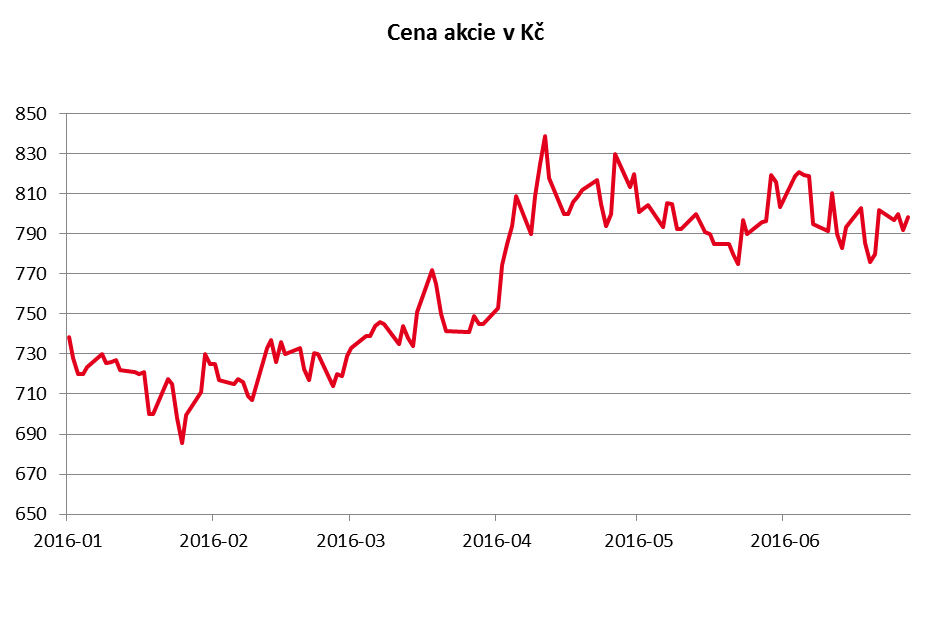 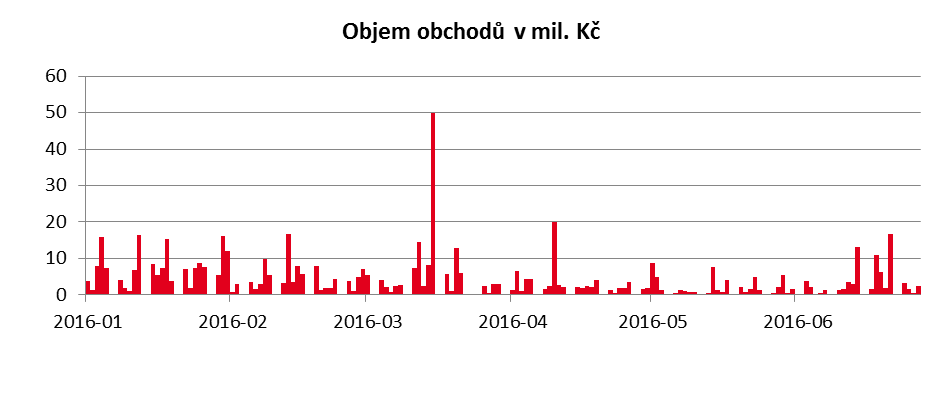 Dividendová politika a vyhlášení dividendyŘádná valná hromada společnosti PEGAS NONWOVENS SA, jež se konala dne 15. června 2016 v Lucemburku, rozhodla o schválení navržené výplaty dividendy ve výši 11 536 750 EUR, tj. 1,25 EUR na akcii. Zdrojem výplaty dividendy bude zisk roku 2015 a nerozdělený zisk minulých let. Rozhodný den pro vznik nároku na dividendu (tj. den, na jehož konci jsou akcie s nárokem na dividendu registrovány na účtech oprávněných osob ve vypořádacích systémech Centrálního depozitáře cenných papírů, a.s., Krajowy Depozyt Papierów Wartościowych Spółka Akcyjna či jiných příslušných vypořádacích systémů) byl stanoven na 14. října 2016 a den výplaty dividendy na 26. října 2016.Podaří-li se udržet uspokojivé finanční výsledky a nevyskytnou-li se jiné atraktivní investiční příležitosti, bude se PEGAS snažit pokračovat ve své progresivní dividendové politice. Konkrétní cíle jako poměr výplaty dividendy na čistém zisku nebo předpokládaný dividendový výnos nebyly Společností stanoveny.Zpráva o vztazíchOdměňování exekutivních a neexekutivních ředitelůSpolečnost PEGAS NONWOVENS SA uzavřela se svými exekutivními a neexekutivními řediteli smlouvy o poskytování služeb. Exekutivní ředitelé získávají od dceřiných společností Společnosti odměny za své služby. Exekutivní ředitelé, resp. členové představenstev a jednatelé v České republice smí používat služební automobily i pro soukromé účely. Kromě výše zmíněného nevyužívají exekutivní ředitelé žádných dalších výhod.Manažerský bonusový plánValná hromada schválila v roce 2008 principy bonusového plánu určeného vrcholovému managementu Společnosti na rok 2008 a následující finanční roky.Hlavní principy bonusového plánu:Plán byl vytvořen s cílem zajistit motivaci vrcholového managementu na plnění ekonomických cílů stanovených obchodním plánem Společnosti, které v tomto případě představuje ukazatel plánované EBITDA. Tento bonusový plán je platný na rok 2008 a roky následující.Základem pro výpočet bonusu je ukazatel EBITDA za Skupinu Pegas vypočtený v souladu s mezinárodními standardy pro účetní výkaznictví na konsolidované úrovni, jenž je očištěn o určité mimořádné a jednorázové položky.Pokud bude skutečně dosažená EBITDA rovna plánované hodnotě EBITDA, potom bude vyplacen jako bonus stanovený cílový bonus. Pokud bude skutečně dosažená EBITDA nižší nebo vyšší nežli plánovaná EBITDA, částka cílového bonusu bude snížena nebo zvýšena až do úrovně maximálního bonusu v souladu s principy, jež každoročně určí představenstvo Společnosti.Kromě výše uvedených informací neexistovaly žádné další transakce mezi Skupinou a exekutivním managementem či neexekutivními řediteli.Peněžní platby závislé na ceně akciíV roce 2007 Společnost vytvořila pro členy vrcholového vedení a členy představenstva schéma bonusů závislých na ceně akcií. Toto schéma je realizováno prostřednictvím stínových opcí. Valná hromada dne 15. června 2007 schválila udělení celkového počtu 230 735 stínových akcií šesti exekutivním manažerům a dvěma neexekutivním ředitelům, a to bez náhrady. Dnem udělení stínových opcí byl 24. květen 2007. Každá stínová opce, v případě uplatnění, udělovala manažerovi právo získat hotovostní plnění vypočtené jako závěrečná cena jedné akcie Společnosti na Burze cenných papírů Praha (nebo na jiném trhu v případě přerušení obchodování na BCPP) v den předcházející uplatnění stínové opce snížené o 749,20 Kč, tedy částku představující cenu, která byla nabídnuta při primární emisi akcií společnosti PEGAS NONWOVENS SA (cena IPO). Každý rok bylo možné uplatnit 25 % stínových opcí, první opce mohly být uplatněny od 18. prosince  poslední mohly být uplatněny od 18. prosince 2010.Valná hromada konaná dne 15. června 2010 rozhodla o schválení úhrnného počtu 230 735 virtuálních opcí (které představují 2,5 % základního kapitálu společnosti PEGAS) pro členy představenstva a vrcholové vedení společnosti PEGAS a/nebo jejich propojené osoby, a to bezúplatně. Každá virtuální opce dává členu představenstva v případě realizace právo na virtuální akcii, tj. právo na částku v hotovosti rovnající se rozdílu mezi částkou 473,00 Kč představující kurz akcií společnosti PEGAS na Burze cenných papírů Praha („BCP“) ke dni 15. prosince 2009, zvýšený o 10 %, a závěrečnou cenou akcií na BCP v den předcházející dni realizace virtuální opce (nebo na jiném trhu, pokud bude obchodování na BCP přerušeno). 25 % virtuálních opcí (tj. 57 684 kusů opcí) na ně přechází každým rokem, tj. první opce mohly být uplatněny od 18. prosince 2010 a poslední od 18. prosince 2013. První opce tohoto akciového programu (s možným datem uplatnění od 18. prosince 2010) plně nahradily poslední opce v rámci akciového bonusového programu, který ŘVH schválila v roce 2007 (se stejným datem možného uplatnění). Právo na 34 008 kusů opcí se dnem možného uplatnění 18. prosince 2010, jež byly uděleny v roce 2007 a schváleny valnou hromadou dne 15. června 2007, tedy zaniklo. Mimořádná valná hromada konaná dne 21. července 2014 rozhodla o konverzi 230 735 virtuálních opcí (phantom options) udělených v letech 2010-2013 společností PEGAS na 230 735 warrantů. Každý warrant při uplatnění zakládá právo majitele na (i) jednu akcii společnosti PEGAS za realizační cenu ve výši 473 Kč, která představuje cenu akcií společnosti PEGAS na Burze cenných papírů Praha (“BCPP”) ke dni 15. prosince 2009 zvýšenou o 10%, nebo (ii) výplatu v hotovosti ve výši odpovídající konečné ceně jedné akcie společnosti PEGAS na BCPP v pracovní den předcházející dni uplatnění, sníženou o 473 Kč, což představuje cenu akcie společnosti PEGAS na BCPP ke dni 15. prosince 2009 zvýšenou o 10%. Rozhodný den pro uplatnění (vesting) warrantů nastane dnem udělení a na warranty se bude vztahovat stejné období pro uplatnění, jaké bylo původně plánováno ve vztahu k virtuálním opcím (phantom options). Mimořádná valná hromada konaná dne 21. července 2014 rozhodla o vydání celkem 230 735 nových warrantů (které představují 2,5 % základního kapitálu společnosti PEGAS) členům představenstva a členům senior managementu společnosti PEGAS a/nebo jejích propojených společností, a to za tržní cenu stanovenou znaleckým posudkem ve výši 5,89 Kč za nový warrant, který členové představenstva uhradí v hotovosti, s tím, že představenstvo společnosti PEGAS rozhodne, jak budou nové warranty rozděleny mezi členy představenstva a členy senior managementu společnosti PEGAS a/nebo jejích propojených společností. Každý nový warrant dává majiteli při uplatnění právo na (i) jednu akcii společnosti PEGAS za realizační cenu (strike price) ve výši 588,16 Kč (která představuje průměrnou cenu akcie společnosti PEGAS na Burze cenných papírů Praha v období od 1. října 2013 do 31. prosince 2013) sníženou o všechny dividendy na akcii společnosti PEGAS, které společnost PEGAS platně vyhlásila v daném finančním roce (finančních letech) (tj. ve finančním roce 2014 v případě nových warrantů s rozhodným dnem pro uplatnění (vesting) v roce 2014, ve finančních letech 2014 a 2015 v případě nových warrantů s rozhodným dnem pro uplatnění (vesting) v roce 2015 a ve finančních letech 2014, 2015 a 2016 v případě nových warrantů s rozhodným dnem pro uplatnění (vesting) v roce 2016), nebo (ii) výplatu v hotovosti ve výši odpovídající konečné ceně akcie společnosti PEGAS na Burze cenných papírů Praha v pracovní den předcházející dni uplatnění, plus všechny dividendy na akcii společnosti PEGAS, které společnost PEGAS platně vyhlásila v daném finančním roce (finančních letech) (tj. ve finančním roce 2014 v případě nových warrantů s rozhodným dnem pro uplatnění (vesting) v roce 2014, ve finančních letech 2014 a 2015 v případě nových warrantů s rozhodným dnem pro uplatnění (vesting) v roce 2015 a ve finančních letech 2014, 2015 a 2016 v případě nových warrantů s rozhodným dnem pro uplatnění (vesting) v roce 2016), sníženou realizační cenu (strike price) ve výši 588,16 Kč (která představuje průměrnou cenu akcie společnosti PEGAS na Burze cenných papírů Praha v období od 1. října 2013 do 31. prosince 2013). Celkový počet vydaných virtuálních opcí a warrantů k 30. červnu 2016 byl 300 039 (300 039 k 31. prosinci 2015). Celkový počet virtuálních opcí a warrantů k 30. červnu 2016 se skládá z 53 840 virtuálních opcí s realizační cenou 749,20 Kč, 15 464 virtuálních opcí s realizační cenou 473 Kč a z 230 735 warrantů s realizační cenou 588,16 Kč.V prvním pololetí roku 2016 nebyly žádné stínové opce ani warranty uplatněny. Reálná hodnota stínových opcí a warrantů k 30. červnu 2016 činila 1 677 tisíc EUR.Správa a řízení SpolečnostiDle stanov burzy ve Varšavě a ve spojení s uvedením akcií Společnosti na burzu ve Varšavě je Společnost povinna deklarovat, které principy správy a řízení obsažené v Corporate Governance Rules varšavské burzy bude implementovat a rovněž důvody pro neimplementování ostatních principů. Společnost se rozhodla přijmout většinu Corporate Governance Rules varšavské burzy. Bližší informace jsou k dispozici ve Výroční zprávě za rok 2015.Řádná valná hromada konaná dne 15. června 2016Na řádné valné hromadě akcionářů PEGAS NONWOVENS SA, jež se konala 15. června 2016 v Lucemburku, byly schváleny návrhy č. 1 až 11 předložené k projednání a hlasování. Program řádné valné hromady byl následující:Volba výboru (Bureau) valné hromady.Prezentace a projednání zprávy auditorů týkající se samostatné a konsolidované účetní závěrky za finanční rok končící dnem 31. prosince 2015 a zprávy představenstva společnosti PEGAS o samostatné a konsolidované účetní závěrce za finanční rok končící dnem 31. prosince 2015.Schválení samostatné a konsolidované účetní závěrky za finanční rok končící dnem 31. prosince 2015.Rozdělení hospodářského výsledku za finanční rok končící dnem 31. prosince 2015 a výplata dividend ve výši 11 536 750 EUR, tj. 1,25 EUR za akcii.Zproštění členů představenstva a auditorů společnosti PEGAS odpovědnosti za finanční rok končící dne 31. prosince 2015 a v souvislosti s ním.Ratifikace rozhodnutí představenstva o kooptaci Františka Řezáče, Františka Klašky a Mariana Rašíka do funkce členů představenstva společnosti PEGAS.Znovujmenování Marka Modecki a Jana Sýkory členy představenstva společnosti PEGAS.Jmenování lucemburského nezávislého auditora ("réviseur d'entreprises agréé"), který provede posouzení samostatné a konsolidované účetní závěrky za finanční rok končící ke dni 31. prosince 2016.Schválení pravidel odměňování členů představenstva bez výkonné pravomoci za finanční rok 2016.Schválení pravidel odměňování členů představenstva s výkonnou pravomocí za finanční rok 2016.Udělení zmocnění představenstvu k nabývání vlastních akcií společností PEGAS.Různé.Složení představenstva ke dni 30. června 2016Představenstvo PEGAS NONWOVENS SABěhem prvního pololetí roku 2016 nedošlo k žádným personálním změnám v představenstvu Společnosti.Účetní jednotky SkupinyK přepočtu základního kapitálu dceřiných společností jsou použity kurzy Kč/EUR 27,131 a USD/EUR 1,110 platné k 30. červnu 2016.* Společnost PEGAS NONWOVENS s.r.o. vznikla 14. listopadu 2003 (původním jménem ELK INVESTMENTS s.r.o.). V průběhu roku 2006 byl změněn název obchodní firmy na PEGAS NONWOVENS s.r.o. PEGAS a.s., dceřiná společnost společnosti PEGAS NONWOVENS s.r.o., vznikla v roce 1990. Tato společnost byla sloučena do společnosti PEGAS NONWOVENS s.r.o. s rozhodným dnem fúze 1. ledna 2006. Společnost PEGAS a.s. byla vymazána z obchodního rejstříku dne 12. května 2006. Společnost CEE Enterprise a.s. byla sloučena do společnosti PEGAS NONWOVENS s.r.o. s rozhodným dnem 1. ledna 2007. Společnost CEE Enterprise a.s. byla vymazána z obchodního rejstříku dne 20. srpna 2007. Bývalá dceřiná společnost PEGAS – DS a.s. zanikla v důsledku fúze sloučením se společností PEGAS NONWOVENS s.r.o., jakožto společností nástupnickou (od 1. ledna 2011). ** Společnost PEGAS NONWOVENS International s.r.o. byla založena jako účelová firma zřízená k realizaci zahraničních investic. *** Společnost PEGAS NONWOVENS EGYPT LLC byla zřízena za účelem realizace investice do výstavby a provozování nové výrobní linky v Egyptě. Mezitímní neauditovaná konsolidovaná účetní závěrka připravená v souladu s Mezinárodními standardy účetního výkaznictví za období šesti měsíců končících 30. červnem 2016Konsolidovaný výkaz o úplném výsledku ve zkrácené podobě za období šesti měsícůKonsolidovaný výkaz o úplném výsledku ve zkrácené podobě za období tří měsícůKonsolidovaný výkaz o finanční situaci ve zkrácené podoběKonsolidovaný přehled o peněžních tocích ve zkrácené podoběKonsolidovaný přehled o změnách vlastního kapitálu ve zkrácené podoběVybrané vysvětlující poznámky k mezitímní konsolidované účetní závěrce Základní předpoklady přípravy účetních výkazůTyto účetní výkazy byly připraveny v souladu s Mezinárodními standardy účetního výkaznictví (IFRS) a Mezinárodními účetními standardy IAS 34 pro Mezitímní účetní výkaznictví ve znění přijatém Evropskou unií. Mezitímní účetní výkazy ve zkrácené podobě neobsahují veškeré informace a sdělení požadované v celoročních účetních výkazech. Tato mezitímní zpráva nebyla auditována externími auditory Společnosti. Zásadní účetní postupy používané Společností Základní předpoklady přípravy účetních výkazů, zásadní účetní postupy, prezentace a metody výpočtu byly v těchto finančních výkazech ve zkrácené podobě aplikovány shodně s finančními výkazy společností skupiny za účetní rok končící 31. prosincem 2015. Sezónní a ekonomické vlivyPodnikání společnosti PEGAS NONWOVENS SA není v podstatě ovlivňováno sezónními a ekonomickými faktory mimo běžného ekonomického cyklu, ačkoliv trh s hygienickými potřebami je do značné míry necyklický.  Významné události a transakceBěhem prvního pololetí 2016 nedošlo k žádným významným událostem nebo transakcím, které by byly významné pro porozumění změn ve výkazu o finanční situaci a hospodaření Společnosti.Použití odhadů a úsudkůPro přípravu mezitímních účetních výkazů v souladu s IFRS je nutné, aby vedení Společnosti učinilo některé úsudky, odhady a předpoklady, které ovlivňují aplikaci účetních postupů a výši vykazovaných aktiv a pasiv, výnosů a nákladů. Odhady a jejich předpoklady jsou aplikovány na základě historických zkušeností a jiných relevantních faktorů. Stanovení odhadů má za cíl poskytnout věrný a poctivý obraz o finanční situaci Společnosti, zejména při určení hodnoty aktiv a pasiv, u kterých tato hodnota nemůže být spolehlivě zjištěna z jiných zdrojů. Skutečné výsledky se mohou od těchto odhadů lišit. Od vydání předchozích účetních výkazů nedošlo k žádným změnám v povaze nebo výši použitých odhadů. Odkupy a splátky dluhu a majetkových cenných papírů Bankovní úvěry čerpané Společností sestávají z kontokorentního úvěru (až do výše 20 milionů EUR). V průběhu prvních šesti měsíců roku 2016 Společnost snížila svůj zůstatek kontokorentního úvěru z 7 111 tisíc EUR na 0 EUR a v současnosti tak tuto úvěrovou linku nepoužívá. Společnost neuzavřela v prvním pololetí roku 2016 žádné nové smlouvy na bankovní úvěry.V prvním pololetí roku 2016 nedošlo k žádným odkupům nebo splátkám dluhových cenných papírů.V prvním pololetí roku 2016 odkoupila společnost v rámci programu zpětného odkupu 32 929 vlastních akcií v pořizovací hodnotě 875 tisíc EUR, které představují 0,36 % základního kapitálu Společnosti. Společnost tak k 8. únoru 2016 ukončila program zpětného odkupu akcií a k dnešnímu dni drží 461 470 vlastních akcií, což představuje 5 % jejího základního kapitálu.DividendaŘádná valná hromada Společnosti, jež se konala dne 15. června 2016 v Lucemburku, rozhodla o schválení výplaty dividendy ve výši 11 536 750  EUR, tj. 1,25 EUR na akcii.Zdrojem výplaty dividendy je zisk roku 2015 a nerozdělený zisk minulých let. Rozhodný den pro vznik nároku na dividendu (tj. den, na jehož konci jsou akcie s nárokem na dividendu registrovány na účtech oprávněných osob ve vypořádacích systémech Centrálního depozitáře cenných papírů, a.s., Krajowy Depozyt Papierów Wartościowych Spółka Akcyjna či jiných příslušných vypořádacích systémů) byl stanoven na 14. října 2016 a den výplaty dividendy na 26. října 2016. Vykazování dle segmentůStandard IFRS 8 vyžaduje identifikaci provozních segmentů na základě rozdělení interních výkazů, které jsou pravidelně vyhodnocovány subjektem s rozhodovací pravomocí za účelem alokace zdrojů a posouzení jejich výkonu. V souladu s IFRS 8 Skupina identifikovala jediný provozní segment, a to výrobu netkaných textilií. Významné události po skončení mezitímního obdobíZaložení dceřiné společnosti v Jihoafrické republicePEGAS v souladu s rozhodnutím představenstva zveřejněným dne 16. června 2016 založil v Jihoafrické republice dceřinou společnost pod názvem PEGAS NONWOVENS RSA (PTY) LTD. Dceřiná společnost byla zapsána s platností k 11. červenci 2016 a je ve 100 % vlastnictví skupiny PEGAS.Vedení Skupiny si není vědomo jakýchkoli dalších skutečností, které se staly po datu účetní závěrky a které by měly významný vliv na konsolidované účetní výkazy k 30. červnu 2016.Změny ve složení entity a konsolidačním celku V průběhu vykazovaného období nedošlo k žádným změnám v konsolidačním celku s porovnávaným obdobím.Informace o reálné hodnotě finančních instrumentůZa období prvních šesti měsíců tohoto roku nedošlo k žádné změně ve způsobu ocenění finančních instrumentů.Úrokové swapy Společnost neměla k 30. červnu 2016 otevřeny žádné úrokové swapy. Dva úrokové swapy uzavřené v roce 2011 v celkové nominální hodnotě 98 000 tis. EUR dosáhly splatnosti k 14. červnu 2016. Měnové forwardySpolečnost neměla k 30. červnu 2016 otevřeny žádné měnové forwardy.Křížové měnové swapySpolečnost měla k 30. červnu 2016 otevřeny tři křížové měnové swapy. První swap (dále jen „CCIRS 1“) byl  uzavřen v listopadu 2014 v celkové nominální hodnotě 2 489 575 tis. Kč (příjmová strana) proti 90 201 tis. EUR (platební strana) s cílem zajistit měnové riziko u korunové emise veřejných dluhopisů Pegas 2,85/2018. Druhý swap (dále jen „CCIRS 2“) byl  uzavřen v červenci 2015 v celkové nominální hodnotě 678 000 tis. Kč (příjmová strana) proti 25 000 tis. EUR (platební strana) s cílem zajistit úrokové a měnové riziko u korunové emise soukromých dluhopisů splatných 14. července 2025 s variabilním úrokovým výnosem 6M PRIBOR + 2,00 % p.a. Třetí swap (dále jen „CCIRS 3“) byl  uzavřen v červenci 2015 v celkové nominální hodnotě 1 080 000 tis. Kč (příjmová strana) proti 39 852 tis. EUR (platební strana) s cílem zajistit měnové riziko u korunové emise soukromých dluhopisů splatných 14. července 2022 s pevným úrokovým výnosem 2,646 % p.a. Ke křížovým měnovým swapům Společnost vede zajišťovací účetnictví. Změna v reálné hodnotě těchto swapů, která je považována za efektivní z hlediska zajištění, je vykazována ve vlastním kapitálu. Změna v reálné hodnotě těchto swapů z části, která je považována za neefektivní z hlediska zajištění, je účtována ve výkazu zisků a ztráty. Reálná hodnota těchto swapů k 30. červnu 2016 je uvedena v následující tabulce. Kladná hodnota představuje pohledávku Společnosti, záporná hodnota závazek Společnosti.v tis. EURReálná hodnota těchto swapů k 30. červnu 2016 představuje závazek Společnosti. Tyto swapy pokrývají k tomuto dni přibližně 105 % ostatních dlouhodobých závazků společnosti, které představují celkovou nominální hodnotu veřejné emise dluhopisů ve výši 2,5 mld. Kč (sníženou o částku zpětně odkoupených dluhopisů ve výši 198 mil. Kč) a dvou privátních emisí dluhopisů ve výši 1 080 mil. Kč, resp. 678 mil. Kč.Senzitivita reálné hodnoty křížových měnových swapůPosílení kurzu Kč vůči EUR o 1 % by zvýšilo reálnou hodnotu křížových měnových swapů k 30. červnu 2016 o zhruba 1,5 mil. EUR.Oslabení kurzu Kč vůči EUR o 1 % by snížilo reálnou hodnotu křížových měnových swapů k 30. červnu 2016 o zhruba 1,5 mil. EUR.Cizoměnové opceSpolečnost měla k 30. červnu 2016 otevřenou pozici v cizoměnové opční struktuře, kterou Společnost uzavřela v březnu 2016. Cílem této cizoměnové opční struktury je zajištění měnového rizika spojeného s tržbami v EUR a jejich konverzí do Kč v přibližném objemu, který Společnost měsíčně vynakládá na výplatu mezd. Na základě této struktury má Společnost v období od července 2016 do července 2019 právo prodat 1,1 mil. EUR a nakoupit 29,348 mil. Kč, pokud kurz EUR/CZK k datu měsíční expirace bude nižší než 26,68. Zároveň má Společnost ve stejném období povinnost prodat 1,375 mil. EUR a nakoupit 36,685 mil. Kč, pokud kurz EUR/CZK k datu měsíční expirace bude vyšší než 27,52.Reálná hodnota této cizoměnové opční struktury k 30. červnu 2016 je uvedena v následující tabulce. Kladná hodnota představuje pohledávku Společnosti, záporná hodnota závazek Společnosti.v tis. EURSenzitivita reálné hodnoty cizoměnové opční strukturyPosílení kurzu Kč vůči EUR o 5 % by zvýšilo reálnou hodnotu cizoměnové opční struktury k 30. červnu 2016 o zhruba 2,1 mil. EUR.Oslabení kurzu Kč vůči EUR o 5 % by snížilo reálnou hodnotu cizoměnové opční struktury k 30. červnu 2016 o zhruba 1,9 mil. EUR.Zisk na akciiZákladní zisk na akcii je vypočítán jako čistý zisk v daném období přiřaditelný akcionářům Společnosti dělený váženým průměrem počtu kmenových akcií existujících každý den v daném období, který zohledňuje (snížením) zpětně odkoupené akcie. Plně zředěný zisk na akcii se vypočítá na základě váženého průměru počtu akcií v oběhu (stanoveného obdobně jako v případě základního zisku na akcii) upraveného o vliv předpokládané emise všech potenciálních ředících cenných papírů, tj. warrantů v případě Společnosti. V prvních šesti měsících roku 2016 ani v prvních šesti měsících roku 2015 nedošlo k změně v počtu akcií vydaných Společností. Vážený průměr počtu kmenových akcií použitých pro výpočet základního zisku na akcii k 30. červnu 2016 reflektuje zpětně odkoupené akcie na základě programu, který byl ukončen v únoru 2016.Základní ukazatel zisku na akciiZředěný ukazatel zisku na akciiZpráva o vztazíchKromě výše uvedených informací neexistovaly žádné další nové transakce mezi Skupinou a exekutivním managementem či neexekutivními řediteli uzavřené v prvních šesti měsících roku 2016.Schválení mezitímních účetních výkazůMezitímní účetní výkazy byly schváleny představenstvem Společnosti dne 24. srpna 2016.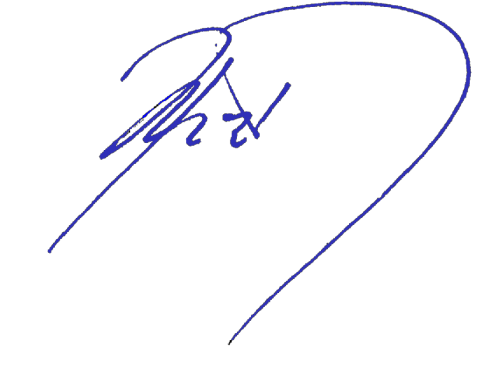 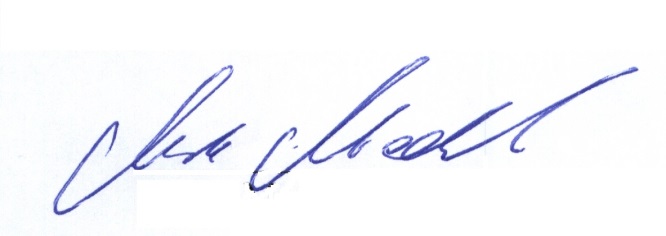 ProhlášeníMarek Modecki, předseda představenstva PEGAS NONWOVENS SA aFrantišek Řezáč, člen představenstva PEGAS NONWOVENS SA,prohlašují, že dle jejich nejlepšího vědomí podávají finanční výkazy připravené v souladu s účetními standardy pravdivý obraz o aktivech, závazcích, finanční pozici a zisku a ztrátě Společnosti a o údajích zahrnutých v konsolidaci jako celku a že mezitímní zpráva představenstva o obchodní činnosti uvádí pravdivé informace o rozvoji, obchodní výkonnosti, pozici Společnosti a o údajích zahrnutých v konsolidaci jako celku a také popisuje hlavní rizikové faktory a nejistoty, kterým je Společnost vystavena. 24. srpna 2016KontaktyPR/IR OfficerPegas NonwovensTel.: +420 515 262 408GSM: +420 727 964 218iro@pegas.czVýklad pojmů a zkratek6th October City – je satelitní město u Káhiry v Egyptě. Město má zhruba půl milionu obyvatel a je regionálním sídlem mnoha firem.BCPP (PSE) – Burza cenných papírů v Praze, regulovaný trh pro obchody s cennými papíry v České Republice.Bikomponentní vlákno (Bi-co) – textilní vlákno obsahující dvě nebo více základní komponenty (polymery). Typické průřezy vláken jsou například „strana/strana“, „jádro/plášť“, „ostrůvky v matrici“.Bučovice – město na Moravě v okrese Vyškov s přibližně 6 500 obyvateli. PEGAS zde provozuje tři výrobní linky. Clearstream Bank - Clearstream je předním poskytovatelem služeb následujících po obchodování s cennými papíry v Evropě. Je dceřinou společností Deutsche Börse. Clearstream International vznikl v lednu 2000 spojením Cedel International a Deutsche Börse Clearing.EBIT – zisk zahrnující tržby za prodané výrobky, spotřebu materiálu a ostatní spotřebu, osobní náklady, ostatní provozní výnosy/náklady a odpisy (před odečtením úroků a daní).EBITDA - zisk zahrnující tržby za prodané výrobky, spotřebu materiálu a ostatní spotřebu, osobní náklady a ostatní provozní výnosy/náklady (před odečtením úroků, daní a odpisů).EDANA – European Disposables and Nonwovens Association je evropská obchodní asociace výrobců netkaných textilií a výrobců hygienických výrobků, jejímiž členy je přibližně 200 společností z 28 zemí. EGAP – Exportní garanční a pojišťovací společnost, a.s. (EGAP) založená v červnu 1992 jako státní úvěrová pojišťovna se zaměřením na pojišťování vývozních úvěrů proti teritoriálním a tržně nepojistitelným komerčním rizikům spojeným s vývozem zboží a služeb z České republiky. Společnost EGAP se stala součástí systému státní podpory exportu a poskytuje pojišťovací služby všem vývozcům českého zboží, služeb a investic.IFRS – Mezinárodní standardy účetního výkaznictví.IPO – primární emise akcií.IRS – úrokový swap, finanční instrument sloužící k zajištění úrokového rizika.John R. Starr – poradenská firma specializující se na oblast hygienických absorpčních produktů, netkané textilie a základní suroviny. Marže EBIT – procentní marže počítána jako EBIT/celkové tržby.Marže EBITDA – procentní marže počítána jako EBITDA/celkové tržby.Marže čistého zisku – procentní marže počítána jako čistý zisk po zdanění a před rozdělením akcionářů/celkové tržby. Meltblownová textilie – textilie vyrobená technologií Meltblown.Netkaná textilie – plošný textilní útvar vyrobený z přírodních či syntetických vláken pojený mechanicky, chemicky nebo tepelně (nejedná se při tom o výrobu papíru).Plánovaná EBITDA – finanční ukazatel definovaný jako výnosy minus náklady na prodané zboží a ostatní prodejní a administrativní náklady použitá v obchodním plánu Společnosti jako benchmarková hodnota pro ohodnocení výkonnosti v manažerském bonusovém plánu. Polymer – látka složená z molekul (monomerů) pojených kovalentní vazbou do velice dlouhých řetězců.Polypropylen/polyetylen – termoplastický polymer skládající se z dlouhých řetězců monomerů (propylen, etylen). Přirozenou vlastností je vodoodpudivost, odolnost vůči chemickým rozpouštědlům, alkáliím a kyselinám.Přímětice – dříve samosprávná jednotka, nyní součást předměstí Znojma. PEGAS zde provozuje šest výrobních linek.PX – oficiální index významných emisí (blue chips) kótovaných na Burze cenných papírů v Praze.Reicofil – přední výrobce zařízení na výrobu netkaných textilií.Regranulace – metoda recyklace zbytkových textilií do formy granulí, které mohou být vráceny do výrobního procesu.SAP – informační systém sloužící pro řízení podniku.Spunbondová textilie – textilie vyrobená technologií Spunbond/Spunmelt.Spunmelt/technologie Spunmelt – technologie výroby netkané textilie. Tavenina polymeru je vytlačována do dloužícího kanálu, dloužena chladným vzduchem do požadovaného průměru vláken a ukládána na pás.Technologie Meltblown – technologie výroby netkané textilie, kdy polymer je vytlačován z kapilár, dloužen horkým vzduchem na velmi jemná vlákna (1-10 mikrometrů) a ukládán na pás.Warranty – cenné papíry, které představují právo koupit nebo prodat předem dohodnuté množství podkladového aktiva za dopředu určenou realizační cenu v pevně stanoveném termínu.WSE – Burza cenných papírů ve Varšavě, regulovaný trh pro obchody s cennými papíry v Polsku.Ostatní informaceZákladní údaje o společnostiObchodní firmaPEGAS NONWOVENS SASídlo68−70, boulevard de la PétrusseL-2320 LuxemburgLucemburskoTel: (+352) 26 49 65 27Fax: (+352) 26 49 65 64Rejstřík a registrační čísloSpolečnost je zapsána v rejstříku obchodu a společností v Lucembursku pod číslem B 112.044Vznik18. listopadu 2005, pod původním jménem Pamplona PE Holdco 2 S.A.JurisdikceLucemburskoHoldingová společnost Skupiny PEGAS NONWOVENS SA byla založena v Lucembursku jako akciová společnost (société anonyme) na dobu neurčitou 18. listopadu 2005 jako Pamplona PE Holdco 2 S.A. a je zapsána v rejstříku obchodu a společností v Lucembursku pod číslem B 112.044. Stanovy Společnosti byly uveřejněny v Mémorial, Recueil des Sociétés et Associations pod číslem C 440 1. března 2006. Sídlo Společnosti je 68-70, boulevard de la Pétrusse, L-2320 Lucemburk, Lucembursko. Sídlo a místo podnikání hlavní provozní entity PEGAS NONWOVENS s.r.o. je Přímětická 3623/86, 669 04 Znojmo, Česká republika.Předmět podnikání (článek 3 Stanov):Předmětem Společnosti je:a) nabývání podílů a majetkových účastí v jakékoliv formě v obchodních, průmyslových, finančních a jiných entitách se sídlem v Lucembursku nebo v zahraničí;b) nabývání cenných papírů a práv prostřednictvím podílů a účastí, upisování nákupu opcí, vyjednávání a zejména získávání patentů, licencí a ostatních majetků, práv a majetku dle vlastní úvahy, vlastnictví, řízení, rozvoj, prodej či dispozice výše uvedeného v celku či po částech za úplatu dle úvahy Společnosti, zejména za cenné papíry nebo podíly;c) uzavření, podpora nebo účast na finančních, obchodních a jiných transakcích a podpora holdingové společnosti, dceřiné společnosti, spřízněné osoby nebo jakékoliv jiné spojené se Společností nebo se zmíněnou holdingovou společností, dceřinou společností nebo spřízněnou osobou, ve které má Společnost přímý nebo nepřímý finanční podíl, při zřizování zástav, půjček a záruk;d) půjčování či získávání peněžních prostředků jakýmkoliv způsobem a zajištění splácení jakýchkoliv půjčených prostředků;e) získávání půjček a emise dluhopisů a jiných cenných papírů;f) všechny operace vztahující se k výše uvedenému výčtu - přímo či nepřímo.leden – červen 2016leden – červen 2016duben - červen 2016duben - červen 2016meziročněmeziročněFinanční ukazatele (v mil. EUR)Výnosy106,7-4,5%51,60,9%Provozní náklady bez odpisů-83,9-6,9%-40,4-4,3%EBITDA22,85,8%11,225,5%Odpisy-8,12,2%-4,02,8%Provozní hospodářský výsledek (EBIT)14,77,9%7,243,3%Kurzové změny a ostatní finanční výnosy / (náklady) (netto)-2,0n/a1,7n/aÚrokové náklady (netto)-4,117,4%-2,015,9%Daň z příjmů – (náklad)/výnos-1,1-46,3%0,2n/aČistý zisk7,5-53,8%7,1259,5%Čistý dluh144,71,8%144,71,8%Investice do hmotného a nehmotného majetku (CAPEX)6,4318,6%4,3514,7%Poměrové ukazatale ziskovostiMarže EBITDA21,4%2.1 p.b.21,7%4,2 p.b.Marže provozního zisku13,8%1.6 p.b.13,9%4,1 p.b.Marže čistého zisku7,1%-7.5 p.b.13,7%9,8 p.b.Provozní ukazateleVýroba v tunách51 695-0,3%25 6590,1%Počet zaměstnanců - na konci období5670,5%5670,5%Počet zaměstnanců - průměr5660,5%5630,3%Měnové kurzyEUR/CZK - průměr27,040-1,7%27,061-1,2%EUR/CZK - na konci období27,131-0,4%27,131-0,4%EUR/USD - průměr1,1160,0%1,1231,6%EUR/USD - na konci období1,110-0,8%1,110-0,8%Institucionální a drobní investoři 100,0 %z toho management Společnosti0,0 %JménoVěkPozice/funkceAdresaFunkční období v první polovině 2016František Řezáč42Exekutivní ředitelPřímětická 86, 669 04, Znojmo, Česká republika1. 1. 2016 – 30. 6. 2016František Klaška59Exekutivní ředitelPřímětická 86, 669 04, Znojmo, Česká republika1. 1. 2016 – 30. 6. 2016Marian Rašík45Exekutivní ředitelPřímětická 86, 669 04, Znojmo, Česká republika1. 1. 2016 – 30. 6. 2016Marek Modecki57Neexekutivní ředitel, předseda představenstva68-70, boulevard de la Pétrusse, Lucemburk, L-2320, Lucemburské velkovévodství1. 1. 2016 – 30. 6. 2016Jan Sýkora44Neexekutivní ředitel68-70, boulevard de la Pétrusse, Lucemburk, L-2320, Lucemburské velkovévodství1. 1. 2016 – 30. 6. 2016Název společnostiDatum převzetí/zápisuPodíly v dceřiných společnostechZákladní kapitálZákladní kapitál (v tis. EUR)Počet akcií a jejich nominální hodnotaPEGAS NONWOVENS s.r.o.*5. 12. 2005100 %3 633 tis. Kč134100 % podíl v hodnotě 3 633 tis. KčPEGAS-NT a.s.14. 12. 2005100 %550 000 tis. Kč20 27254 akcií v nomin. hodnotě 10 000 tis. Kč za akcii a 10 akcií v nomin. hodnotě 1 000 tis. za akciiPEGAS - NW a.s.14. 12. 2005100 %650 000 tis. Kč23 95864 akcií v nomin. hodnotě 10 000 tis. Kč za akcii a 10 akcií v nomin. hodnotě 1 000 tis. za akciiPEGAS - NS a.s.3. 12. 2007100 %650 000 tis. Kč23 95864 akcií v nomin. hodnotě 10 000 tis. Kč za akcii a 10 akcií v nomin. hodnotě 1 000 tis. za akcii PEGAS  NONWOVENS International s.r.o.**18. 10. 2010100 %200 tis. Kč7100 % podíl v hodnotě 200 tis. KčPEGAS NONWOVENS EGYPT LLC ***6. 6. 2011100 %23 000 tis. USD20 717100 % podíl v hodnotě 
23 000 tis. USDv tis. EUR30. června
201530. června
2016(neauditované)(neauditované)% změnaTržby111 674106 664-4,5%Spotřeba materiálu a služeb-81 647-76 847-5,9%Osobní náklady-7 572-6 154-18,7%Ostatní provozní výnosy/(náklady) netto-894-850-4,9%EBITDA21 56122 8135,8%EBITDA marže 19,3%21,4%2,1 pbOdpisy dlouhodobého nehmotného a hmotného majetku-7 936-8 1072,2%Provozní zisk13 62514 7067,9%Kurzové zisky a ostatní finanční výnosy11 313-208n/aKurzové ztráty a ostatní finanční náklady-3 117-1 749-43,9%Úrokové výnosy049n/aÚrokové náklady-3 532-4 19618,8%Zisk před zdaněním18 2898 602-53,0%Daň z příjmů-1 962-1 054-46,3%Čistý zisk po zdanění16 3277 548-53,8%Ostatní úplný výsledekČistý zisk ze zajištění peněžních toků722-3 101n/aKurzové rozdíly vzniklé z přepočtu2 342-3 044n/aÚplný výsledek za období celkem19 3911 403-92,8%Čistý zisk na akciiZákladní čistý zisk na akcii (EUR)1,770,86-51,3%Zředěný čistý zisk na akcii (EUR)1,750,86-51,0% v tis. EUR30. června
201530. června
2016(neauditované)(neauditované)% změnaVýnosy51 11351 5840,9%Spotřeba materiálu a služeb-37 516-36 834-1,8%Osobní náklady-4 145-3 181-23,3%Ostatní provozní výnosy/(náklady) (netto)-516-359-30,6%EBITDA8 93611 21025,5%EBITDA marže 17,5%21,7%4,2 pbOdpisy dlouhodobého nehmotného a hmotného majetku-3 938-4 0472,8%Provozní zisk4 9987 16343,3%Kurzové zisky a ostatní finanční výnosy415-321n/aKurzové ztráty a ostatní finanční náklady-7622 069n/aÚrokové výnosy-123n/aÚrokové náklady-1 758-2 06117,3%Zisk před zdaněním2 8926 873137,6%Daň z příjmů – (náklad)/výnos -923205n/aČistý zisk po zdanění1 9697 078259,5%Ostatní úplný výsledekOstatní změny ve vlastním kapitálu-505-1 063110,5%Kurzové rozdíly vzniklé z přepočtu387-2n/aÚplný výsledek za období celkem1 8516 014224,9%Čistý zisk na akciiZákladní čistý zisk na akcii (EUR)0,210,81278,4%Zředěný čistý zisk na akcii (EUR)0,210,80281,4%v tis. EUR30. června
201531. prosince
201530. června
2016(neauditované)(auditované)(neauditované)AktivaDlouhodobý majetekDlouhodobý hmotný majetek180 547181 250179 234Dlouhodobý nehmotný majetek4422 3692 345Goodwill85 13385 85785 516Dlouhodobý majetek celkem266 122269 476267 095Oběžná aktivaZásoby38 45039 53829 952Pohledávky z obchodních vztahů a jiné pohledávky45 40454 69248 739Pohledávky z daně z příjmu000Peníze a peněžní ekvivalenty9 22728 08239 663Oběžná aktiva celkem93 081122 312118 354Aktiva celkem359 203391 788385 449Vlastní kapitál a cizí zdrojeZákladní kapitál a rezervní fondyZákladní kapitál 11 44411 44411 444Zákonný rezervní fond9 1879 4519 451Vlastní akcie0-12 797-13 672Rozdíly z přepočtu7 2555 6912 646Zajištění peněžních toků-1 2641 418-1 683Nerozdělený zisk132 854141 505137 517Základní kapitál a rezervní fondy celkem159 476156 712145 703Dlouhodobé závazkyBankovní úvěry38 20900Odložený daňový závazek16 46217 44016 866Ostatní dlouhodobé závazky90 683184 806184 315Dlouhodobé závazky celkem145 354202 246201 181Krátkodobé závazkyZávazky z obchodních vztahů a jiné závazky30 59723 89538 072Daňové závazky1 2811 824493Krátkodobá část bankovních úvěrů22 4957 1110Rezervy000Krátkodobé závazky celkem54 37332 83038 565Cizí zdroje celkem199 727235 076239 746Vlastní kapitál a cizí zdroje celkem359 203391 788385 449v tis. EUR20152016(neauditované)(neauditované)Zisk před zdaněním18 2898 602Úpravy o:Odpisy7 9368 107Kursové změny-5 777-1 615Úrokové náklady3 5324 196Ostatní změny ve vlastním kapitálu722-3 101Ostatní finanční výnosy/(náklady)274-499Peněžní toky z provozní činnostiPokles/(růst) stavu zásob4 8588 788Pokles/(růst) pohledávek-1 2771 957Růst/(pokles) závazků-21 9732 784Zaplacená daň z příjmů-319-1 769Čisté peněžní toky z provozní činnosti6 26527 449Peněžní toky z investiční činnostiPořízení dlouhodobého hmotného a nehmotného majetku-1 540-6 447Čisté peněžní toky z investiční činnosti-1 540-6 447Peněžní toky z finanční činnostiRůst/(pokles) bankovních úvěrů-2 445-7 106Růst/(pokles) ostatních dlouhodobých závazků1 647-490Nabytí vlastních akcií a ostatní změny v kapitálu0-875Distribuce dividendy00Zaplacené úroky-3 388-1 449Ostatní finanční výnosy/(náklady)-274499Čisté peněžní toky z finanční činnosti-4 460-9 421Peněžní prostředky a peněžní ekvivalenty na počátku účetního období8 96228 082Čistý přírůstek (úbytek) peněžních prostředků a peněžních ekvivalentů26511 581Peněžní prostředky a peněžní ekvivalenty na konci účetního období9 22739 663v tis. EURZákladní kapitálZákonný rezervní fondVlastní akcieRozdíly z přepočtuZajištění peněžních tokůNerozdělený ziskZákladní kapitál a rezervní fondy celkemk 1. lednu 201511 444 9 187--4 913-1 986127 141150 699Distribuce-----------10 614-10 614Ostatní úplný výsledek za období------2 342722--3 064Čistý zisk za dané období----------16 32716 327Zákonný rezervní fond tvořený ze zisku--------------k 30. červnu 201511 4449 187--7 255-1 264132 854159 476k 1. lednu 201611 444 9 451-12 7975 6911 418141 505156 712Distribuce-----------11 537-11 537Ostatní úplný výsledek za období-------3 044-3 101---6 145Čistý zisk za dané období----------7 5487 548Nabytí vlastních akcií-----875-------875Zákonný rezervní fond tvořený ze zisku--------------k 30. červnu 201611 4449 451-13 6722 646-1 683137 517145 703Protistranak 30. červnu 2015k 30. červnu 2016% zajištění podkladového závazkuCCIRS 18901,497108%CCIRS 2---1,748100%CCIRS 3---812100%Celkem890-1,063105%Protistranak 30. červnu 2015k 30. červnu 2016Cizoměnová opční struktura---428Celkem---428     Za 3 měsíce končící     Za 3 měsíce končící     Za 6 měsíců končících     Za 6 měsíců končících30. června 201530. června 201630. června 201530. června 2016Čistý zisk přiřaditelný akcionářůmtis. EUR 1 9697 07816 3277 548Vážený průměr počtu kmenových akciípočet9 229 4008 767 9309 229 4008 769 011Základní ukazatel zisku na akciiEUR0,210,811,770,86     Za 3 měsíce končící     Za 3 měsíce končící     Za 6 měsíců končících     Za 6 měsíců končících30. června 201530. června 201630. června 201530. června 2016Čistý zisk přiřaditelný akcionářůmtis. EUR 1 9697 07816 3277 548Vážený průměr počtu kmenových akciípočet9 371 6728 835 1429 352 6378 826 946Základní ukazatel zisku na akciiEUR0,210,801,750,86Marek Modecki
předseda představenstva 
PEGAS NONWOVENS SAFrantišek Řezáč
člen představenstva 
PEGAS NONWOVENS SAMarek Modecki
Předseda představenstva 
PEGAS NONWOVENS SAFrantišek Řezáč
Člen představenstva 
PEGAS NONWOVENS SA